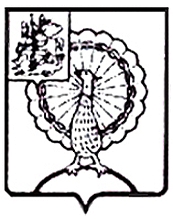 Совет депутатов городского округа СерпуховМосковской областиРЕШЕНИЕ№ 260/30  от  24.02.2021  В соответствии с Федеральным законом от 06.10.2003 № 131-ФЗ                 «Об общих принципах организации местного самоуправления в Российской Федерации», на основании Устава муниципального образования «Городской округ Серпухов Московской области»р е ш и л:1. Признать утратившим силу решение Совета депутатов городского округа Серпухов Московской области от 27.12.2016 № 152/17                        «Об установлении компенсационных выплат за счет средств бюджета муниципального образования «Городской округ Серпухов Московской области» на возмещение расходов за наем (поднаем) жилых помещений артистам муниципального учреждения культуры городского округа Серпухов Московской области «Серпуховский музыкально-драматический театр».Направить настоящее решение Главе городского округа Серпухов Ю.О. Купецкой для подписания и официального опубликования (обнародования).3. Контроль    за    выполнением    настоящего    решения    возложить   на    постоянную    депутатскую    Комиссию    по   социальным    вопросам  (Ю.С. Русецкая). Подписано Главой городского округа24.02.2021  О признании утратившим силу решения Совета депутатов городского округа Серпухов Московской области           от 27.12.2016 № 152/17                     «Об установлении   компенсационных выплат за счет средств бюджета муниципального образования «Городской округ Серпухов Московской области» на возмещение расходов за наем (поднаем) жилых помещений артистам муниципального учреждения культуры городского округа Серпухов Московской области «Серпуховский музыкально-драматический театр»Председатель Совета депутатов       И.Н. ЕрмаковГлава городского округа     Ю.О. Купецкая